P:\AirportDevelopment\00ADMIN(YOUR AIRPORT NAME)AIRPORT HEIGHT AND LAND USE PROTECTION SPECIAL PURPOSE DISTRICT[DRAFT FOR REVIEW, COMMENT, & ADOPTION BY xxxxxxxx COUNTY AND TOWN OF xxxxxxxxx]PREPARED BY: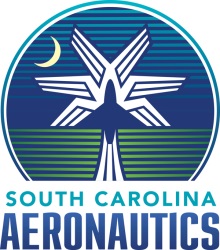 ON BEHALF OF:xxxxxxx COUNTYANDTOWN OF xxxxxxxxx(DATE)Version   3.08ENACTMENT	This is an ordinance establishing Height and Land Use Limitations for airport safety and within the vicinity of the (Your Airport Name) and providing for the administration, enforcement and amendment thereof;PREAMBLE	WHEREAS, in the opinion of the Xxxxxxx County Council to further promote the health, safety, and general welfare of the residents of Xxxxxxx County, it is necessary and advisable to adopt regulations pertaining to the compatibility of land uses within the vicinity of the ( Your Airport Name ), and;	WHEREAS, the Xxxxxxx County Planning and Building Services Department and the South Carolina Aeronautics Commission has developed this ordinance with due consideration and has submitted final recommendations to the Xxxxxxx County Council, and;	WHEREAS, all applicable requirements of the Code of Laws of South Carolina have been met,	NOW, THEREFORE BE IT ORDAINED BY THE COUNCIL OF THE COUNTY OF XXXXXXX AS FOLLOWS:APPLICATION:	The land use controls associated with the airport compatibility overlay districts shall be in addition to and shall only apply where underlying zoning districts and their controls have been established under other Articles of this Ordinance. Where airport compatibility overlay district controls conflict with the controls of underlying zoning districts, the more restricted controls shall apply.	ARTICLE I - AUTHORITYSECTION 10	The provisions of this ordinance are adopted under authority granted by South Carolina Code of Laws, Title 55, Sections 55-9-240 and Section 55-9-260. ARTICLE II – JURISDICTIONSECTION 20	This ordinance shall be applicable to the area designated within Xxxxxxx County in the vicinity of the (Your Airport Name) as shown on maps entitled (Your Airport Name) Part 77 Airspace Zones and Land Use Zones Maps as maintained by the Xxxxxxx County Planning and Building Services Department and herein made a part of this ordinance.	ARTICLE III – TITLESECTION 30	This ordinance shall be known as and referred to as the (Your Airport Name) Height and Land Use Protection Special Purpose District of Xxxxxxx County, South Carolina.ARTICLE IV – INTERPRETATIONSSECTION 40	Tense and Number(1)	The present tense includes the future tense and the future tense includes the present tense.(2)	The singular number includes the plural number and the plural number includes the singular number.SECTION 41		Word InterpretationsFor the purposes of this Ordinance, the following words shall be interpreted as specified below:(1)	The word “may” is permissive,(2)	The words “shall” and “will” are mandatory.(3)	The word “County” shall mean the County of Xxxxxxx, South Carolina.(4)	The words “County Aeronautics Commission” shall refer to the Xxxxxxx County Aeronautics Commission.(5)	The words “Planning Department” shall refer to the Xxxxxxx County Planning and Building Services Department.(6)	The words “County Council” shall refer to the Xxxxxxx County Council,(7)	The word “person” shall include firm, organization, association, company, trust, corporation or other entity.(8)	The words “used” or “occupied” includes intended, designed and arranged.SECTION 42		DefinitionsFor the purpose of this Ordinance, the following words and phrases shall have the meanings respectively ascribed to them by this section:(1)	Airport means the (Your Airport Name).(2)	Airport Elevation means the highest point of an airport’s usable landing area measured in feet (tenths) from mean sea level.Airport Obstruction means any living or man-made structure or tree which obstructs the aerial approaches of the airport exceeding the maximum height of structures permitted in the airport operation area or is otherwise hazardous to its use for landing or taking off.Airport Operation Area refers to all zones established in this Ordinance.Avigation Easement means ownership of the right of imposition upon such property of overflight, excessive noise, vibration, smoke, dust, vapors, and particulates due to the operation of aircraft to and from the airport.  Also includes the right to remove Airport Obstructions on said property. (6)	Conditional Use (Special) Permit:  A permit issued by the Development Standards Department that authorizes the recipient to make use of property in accordance with the requirements of this Ordinance as well as any additional requirements imposed by the Planning Commission (refer to ‘C’ Conditional Use in Land Use Matrix Table).(7)	Enforcement Officer shall mean an individual or individual of the Xxxxxxx County Planning and Building Services Department with authority to enforce this ordinance.(8)	FAA means Federal Aviation Administration.(9)	FAR means Federal Aviation Regulation.(10)	Dimensional Nonconformity means a situation that occurs when the lot line does not conform to the regulations applicable to the zone in which the property is located.(11)	Height means the vertical distance from the ground elevation to the highest point of a structure or tree, including any appurtenance thereon expressed as feet above mean sea level (MSL).(12)	Height limitations means no structure or tree shall be erected, altered, allowed to grow or maintained in any airport surface zone, with a height in excess of the height established for such zone.  An area located in more than one of the following zones is considered to be only in the zone with the more restrictive height limitation(13)	Land Use Compatibility means the use of land adjacent to the ( Your Airport Name ) that does not endanger the health, safety, or welfare of the owners’ occupants, or users of the land.(14)	Lot means a portion of a subdivision, plat or parcel with boundaries established as a separate legal entity recorded with the County Register of Deeds.(15)	Nonconforming Structure means any structure or tree which does not conform to this Ordinance as of the effective date of these regulations.(16)	Nonconforming Use means any structure or use of land which is inconsistent with the provisions of this Ordinance as of the effective date of these regulations. (17)	Open Space means an area, land or water, generally lacking in man-made structures and reserved for enjoyment in its unaltered state. (18)	Permitted Use means the associated land use groups are at a level of intensity or density, or location, which is not considered to present a significant risk to the safety of persons on the ground or to persons in aircraft over flying the proposed use (refer to ‘Y’ Conditional Use in Land Use Matrix Table).(19)	Precision Instrument Runway means a runway end having instrument approach procedure utilizing air navigation facilities with horizontal and vertical guidance, or area type navigation equipment, for which a straight-in precision instrument approach procedure has been approved or planned.(20)	Prohibited Use means the associated land use groups are at a level of intensity or density, or location, which presents a significant risk to the safety of persons on the ground or to persons in aircraft over flying the proposed use (refer to ‘N’ Conditional Use in Land Use Matrix Table).(21)	Property Owners means those listed as owners of property on the records of the Xxxxxxx County Tax Assessor. (22)	Runway End means existing physical end of the hard-surfaced asphalt runway, having a defined coordinate and elevation.(23)	Structure means any object, constructed or installed by human labor, including, but without limitation, buildings, towers, smokestacks, and overhead transmission lines. The primary structure on a lot, or a building that houses a principal use.(24)	Use means the principal activity or function that actually takes place or is intended to take place on a parcel.(25)	Variance means a grant of permission by the County Board of Zoning Appeals that authorizes a person, owing to conditions peculiar to the property, in which a literal enforcement of the Ordinance would result in unnecessary and undue hardship.(26)	Zoning Permit means a permit issued by the Development Standards Department that authorizes the recipient to make use of property in accordance with the requirements of the Ordinance.ARTICLE V – HEIGHT RESTRICTIONS & LIMITATIONSSECTION 50		Height Restriction Zones EstablishedIn order to carry out this ordinance, certain zones are hereby created and established by FAR Part 77, which include all of the land lying beneath the approach surfaces, transitional surfaces, horizontal surface, and conical surface as they apply to the (Your Airport Name).  Such zones are shown in plan and profile view on two maps, the “( Your Airport Name ) Part 77 Airspace Zones”, consisting of one (1) sheet, prepared by Xxxxxxx County dated (TBD), yyyy.  An area located in more than one (1) of the following zones is considered to be only in the zone with the more restrictive height limitation. The various zones are hereby established and defined as follows:Part 77 Airspace Zones:(1)	Approach Zones. The approach zones are the areas beneath the Part 77 approach surfaces, as defined by Part 77, §77.19(d), of Title 14 of the Code of Federal Regulations, or in successor federal regulations.(2)	Primary Zone. The primary zone is that area of the primary surface, as defined by Part 77, §77.19(c), of Title 14 of the Code of Federal Regulations, or in successor federal regulations.(2)	Transitional Zones. The transitional zones are the areas beneath the Part 77 transitional surfaces, as defined by Part 77, §77.19(e), of Title 14 of the Code of Federal Regulations, or in successor federal regulations. (3)	Horizontal Zone. The horizontal zone is the area beneath the Part 77 horizontal surfaces, as defined by Part 77, §77.19(a), of Title 14 of the Code of Federal Regulations, or in successor federal regulations. (4)	Conical Zone. The conical zone is the areas beneath the Part 77 conical surfaces, as defined by Part 77, §77.19(b), of Title 14 of the Code of Federal Regulations, or in successor federal regulations.SECTION 51		Height LimitationsNo structure or tree shall be erected, altered, allowed to grow or maintained in the airport zones to a height in excess of the height limit as determined by the aerial contours appearing on the (Your Airport Name) Part 77 Airspace Zones Map, Threshold Siting Zones Map, or referred to in Section 50 of this Document. ARTICLE VI – LAND USE RESTRICTIONS & LIMITATIONSSECTION 60		Land Use Restriction Zones EstablishedIn order to carry out this Ordinance, certain zones are hereby created and established, which include land lying beneath the Airport Land Use Zones as they apply to the (Your Airport Name).  Such zones are shown in plan view on the (Your Airport Name) Land Use Zones Map consisting of one (1) sheet, prepared by  Xxxxxxxx County, and dated (TBD), yyyy.  An area located in more than one (1) of the zones described herein is considered to be only in the zone with the more restrictive limitation. There are hereby created and established the following Airport Land Use Zones:(1)	Zone A. Zone A is the Runway Protection Zone, as defined in the Federal Aviation Administration Advisory Circular 150/5300-13A, Section 310, or in successor FAA advisory circulars.(2)	Zone B1.  Zone B1 is that area underneath the Approach Zone to where each approach surface is 150 feet of height above their respective runway end elevations, not including Zone A.(3)	Zone B2.  Zone B2 is that portion of the area underneath the Approach Zone, from the outer edge of Zone B1 to the end of the Approach Zone, or 10,000 feet from inner edge of the Approach Zone, whichever it reaches first.(4)	Zone C. Zone C is an area formed by offsetting the primary surface edge outward by 1,050 feet, and extending each of its ends to its respective runway end’s Approach Zone, or extended and squared off at the outer edge of Zone B1, whichever that extension reaches first.(5) Zone D. Zone D is those areas underneath the Transitional and Horizontal Zones not part of Zones A, B1, B2, or C.Zone E. Zone E is identical in area, dimensions, and location to the area underneath the Conical Zone.SECTION 61		Land Use LimitationsSuch applicable land use limitations are hereby established for each of the Airport Land Use Zones in order to prevent incompatible land uses which would compromise aeronautical activity at the (Your Airport Name), to protect people and property on the ground in case of an accident, to limit population and building density in the runway approach areas, to create sufficient open space, and to restrict those uses which may be hazardous to the operational safety of aircraft operating to and from the (Your Airport Name), and minimize injury to the occupants of aircraft involved in accidents.   The following land use limitations within Zones A, B1, B2, C, D, and E shall apply to those portions of the parcel contained within the underlying zones as indicated on the attached (Your Airport Name) Land Use Zones Map.SECTION 62		Other Land Use RequirementsNew residential subdivisions located within Airport Land Use Zones A, B1, B2, C, and/or D requires a Residential Fair Disclosure statement in the purchase contract or rental agreement upon the selling of a residential structure. Residential Fair Disclosure should state:“This subject property and residential structure considered for purchase or rental located at [insert physical address] is located within 10,000 feet of the (Your Airport Name). Information regarding (Your Airport Name) can be received from the Xxxxxxx County Planning and Building Services Department, upon request.”Future applications made to Xxxxxxx County requesting approval of manmade structures, which also require filing a notice with the FAA as per Part 77, §77.9, of Title 14 of the Code of Federal Regulations, or in successor federal regulations, shall first submit a FAA form 7460-1, “Notice of Proposed Construction or Alteration”, to the FAA for a review of impacts to airspace in the vicinity of the Airport, prior to placing of the request on the Planning Commission meeting agenda. If the FAA determines an adverse impact to the Airport’s airspace may occur, including but not limited to increased instrument procedural minima, FAA decision should serve as governing height limitation for such a man-made structure.ARTICLE VII – NONCONFORMITIESSECTION 70		Nonconforming Uses – Regulations Not RetroactiveThis regulation shall not be construed to require the alteration of any lot or removal, lowering, or other change or alteration of any structure or tree not conforming to the regulations as of the effective date of this ordinance, or otherwise interfere with the continuance of a nonconforming use.  Nothing contained herein shall require any change in the construction, or intended use of any property or structure for which the construction or alteration was started or for which a building permit was acquired prior to the effective date of this ordinance.Notwithstanding the preceding provision of this section, the owner of any existing nonconforming structure or tree is hereby required to allow the installations operation and maintenance thereon of such markers and lights as shall be deemed necessary by the (Name of local Aeronautics governing body) to indicate to the operators of aircraft in the vicinity of the airport the presence of such obstruction. Such markers and lights shall be installed, operated and maintained at the expense of the (Your Airport Name).  Reference FAA Advisory Circular 70-7460-1K, or successor advisory circulars, for further guidance.SECTION 71		Existing StructuresExcept as specifically provided in this section, it is not permissible for any person to engage in any activity that causes an increase in the extent of nonconformity of a nonconforming situation.  Physical alteration of structures or the placement of new structures on open land is unlawful if they result in an increase in the total amount of space devoted to a nonconforming use or greater nonconformity with respect to land use limitation.Abandoned Structures: Whenever the Xxxxxxx County Building Official determines that a nonconforming structure has been abandoned or more than 80 percent torn down (or damaged more than 80 percent of the current County tax value), physically deteriorated, or decayed, no permit shall be granted that would allow such structure to otherwise deviate from the height and land use regulations.  Temporary Structures: Temporary structures constructed or erected incidental to a development, and solely used for the designated purpose, can only remain while needed and for a maximum of one year.	ARTICLE VIII - PERMIT REQUIREMENTSSECTION 80		Permits Required – Existing UsesBefore any existing use or structure may be replaced or substantially altered within any area of the Airport Height or Land Use Restriction Zones, a permit shall be secured authorizing such replacement, change or repair.  No such permit shall be granted that would allow the establishment or creation of an airport hazard or permit a nonconforming use when the application for a permit is made. Except as indicated, all applications for a permit for replacement change or repair of an existing, structure shall be granted.SECTION 81		Permits Required – Future UsesNo change shall be made in the use of land or increasing or establishing a structure or tree unless a permit therefore shall have been applied for and granted by the County Building Official.  Each application shall indicate the purpose for which the permit is desired, with sufficient particularity to permit it to be determined whether the resulting use or structure would conform to the regulations prescribed in this article. No permit for a use inconsistent with the provisions of this ordinance shall be granted unless a variance has been approved in accordance with SECTION 94.The Xxxxxxx County Building Official shall not issue a building permit for the construction of any new structure within the Airport Height Restriction or Land Use Zones established in SECTIONS 50 and 60, and as depicted on the (Your Airport Name) Land Use, Part 77 Airspace, or Threshold Siting Zones Map unless approved by the Xxxxxxx County Planning and Building Services Director and the Planning and Zoning Coordinator.No permit of any type shall be issued for any development, building permit or activity subject to parcel areas underlying Airport Land Use Zone A and Zone B1 herein defined, until the (Your Airport Name) has an opportunity to be awarded an avigation easement by the property owner(s) in a form prescribed by the Airport Manager, and as recorded in a form acceptable to Xxxxxxx County.SECTION 82		Permit ApplicationsA permit application, as required per SECTION 80, shall accompany a preliminary plat to contain the information as indicated in Appendix B, Article 4, of the Xxxxxxx County Code of Ordinances.  A non-refundable application fee as per the current Xxxxxxx County Planning and Buildings Services Department fee schedule shall be submitted with the permit application. SECTION 83		Review by County Aeronautics CommissionNo permit regulated by this ordinance shall be issued by the Building Official unless approved by the County Aeronautics Commission, or its designee.SECTION 84		ViolationsPermits shall be valid until revoked.  The Building Official may periodically inspect the structure(s) and land use to determine continued compliance with this ordinance.  If the land use or obstruction is in violation, the Building Official shall advise the owner in writing of the violations and of action necessary to bring the obstruction or land use into compliance.  Failure by the owner to correct violations within 120 days of notification shall constitute grounds for revocation of the permit.  Further, violators of this ordinance shall be subject, upon conviction, to fine and/or imprisonment as provided by Section 1-7 of the Xxxxxxx County Code of Ordinances.SECTION 85		Revocation of PermitValid permits may be revoked by the Building Official for any of the following reasons:(1)	Incorrect or misrepresented information on the permit application.(2)	Failure to construct structure in accordance with application and permit.(3)	Any other violation of this ordinance.In the event the permit is revoked, the Building Official shall advise the owner in writing of the status of the permit, the action necessary to correct the violation and of the enforcement techniques available to the County to remedy continued violation.  When the Building Official determines that the structure or land use has been brought back into compliance with this ordinance, the Building Official shall reinstate the permit.ARTICLE IX - LEGAL PROVISIONSSECTION 90		EnforcementThe ordinance may be enforced by any one or more of the remedies authorized by the South Carolina Code of Laws, Title 55, Sections 55-9-250, 55-9-260, 55-9-280, 55-9-300, 55-9-320, and 55-9-330.SECTION 91		ComplaintsWhenever a violation of this ordinance occurs, or is alleged to have occurred, any person may file a written complaint with the Building Official stating the cause and basis for the complaint.  The Building Official shall record the complaint, investigate and take such action as may be necessary to enforce this ordinance.SECTION 92		SeverabilityShould any section or provision of this ordinance be declared by the courts to be invalid for any reason, such declaration shall not affect the ordinance as a whole, or any part thereof other than the part so declared to be invalid.SECTION 93		AmendmentPetitions for amendment may be filed with the Xxxxxxx County Planning and Building Services Department by any citizen of the County, any county department or agency, the Xxxxxxx County Planning Commission or Council.SECTION 93.1	County Council ReviewThe provisions and requirements of this ordinance may be amended by the County Council according to the procedure set forth:(1)	County Aeronautics Commission Review - No amendment shall become effective unless it shall have been proposed by or shall have been reviewed and recommended for approval by the County Aeronautics Commission.(2)	County Planning Commission Review - No amendment shall become effective unless it shall have been proposed by or shall have been reviewed by the Planning Commission.  The Planning Commission shall have 45 days in which to review the proposed amendment and to make recommendation to the County Council.  If the Planning Commission, or designee, fails to report to the Council within 45 days, it shall be deemed to have approved the proposed amendment.(3)	County Council Review - No amendment shall become effective until after being adopted by the County Council.SECTION 94		Variance and ExceptionUpon advisement of the Enforcement Office, the Board of Zoning Appeals may issue variances and exceptions from the requirements of this ordinance such that would not be contrary to the public interest, or the spirit and intent of this ordinance, and where due to special conditions, a literal enforcement of the provisions of this ordinance would result in an unnecessary hardship. In granting a variance, the Board of Zoning Appeals may prescribe appropriate conditions and safeguards as it deems necessary to preserve the intent of this ordinance.  In granting a variance or exception to this ordinance, the Board of Zoning Appeals must determine the following:(1)	Special conditions and circumstances exist which are peculiar to the land or buildings involved and which are not applicable to other land or buildings.(2)	The literal interpretations of the provision of this ordinance would deprive the applicant of rights commonly enjoyed by other properties.(3)	Special conditions and circumstances do not result from the actions of the applicant.(4)	Granting the variance required will not confer on the applicant any special privilege that is denied by this ordinance to other- lands or- buildings.Any request for a variance to the Height Restrictions & Limitations portions of this Ordinance shall be accompanied by a finding from the Federal Aviation Administration as to the impact the variance may have on the safe, efficient use of the airport and its airspace.Issuance of a variance shall not set precedence and each case shall be reviewed independently of others.SECTION 95		AppealThe Board of Zoning Appeals shall hear and decide appeals and review any orders, requirements, decisions or determinations made by the enforcement officer responsible for administration or enforcement of this ordinance. The Board of Land Use and Zoning Appeals decision is subject to review by the circuit court in and for Xxxxxxx County, as per the South Carolina Code of Laws, Title 6, Section 6-29-820.SECTION 96		Effective DateThis ordinance shall become effective and be in full force from and after the ______ day of _____________, yyyy.  Adopted by the Xxxxxxx County  Council on ______ day of _____________, yyyy.	_______(SIGN)			Chairman, _______________ County CouncilATTEST:					Clerk( Your Airport Name ) Land Use Ordinance( Your Airport Name ) Land Use Ordinance( Your Airport Name ) Land Use Ordinance( Your Airport Name ) Land Use Ordinance( Your Airport Name ) Land Use Ordinance( Your Airport Name ) Land Use Ordinance( Your Airport Name ) Land Use OrdinanceRegulated Land Use Guidance for Zones A, B1, B2, C, D, E *Regulated Land Use Guidance for Zones A, B1, B2, C, D, E *Regulated Land Use Guidance for Zones A, B1, B2, C, D, E *Regulated Land Use Guidance for Zones A, B1, B2, C, D, E *Regulated Land Use Guidance for Zones A, B1, B2, C, D, E *Regulated Land Use Guidance for Zones A, B1, B2, C, D, E *Regulated Land Use Guidance for Zones A, B1, B2, C, D, E *Airport Land Use Zone DesignationZone AZone B1Zone B2Zone CZone DZone EAgriculture, Farming & Animal KeepingCrop Production - Dry and Irrigated FarmingC 1,2YYC 1,2YYSpecialty Crops, Nurseries/Greenhouses, Landscape MaterialsNYYNYYRow-Crop Processing and Packaging, WineriesNYYNYYAnimal Processing and PackagingNC 2,3YNYYTruck Farming, Roadside Stands, Farmers MarketsNC 2,3C 2,5NYYPasture and Rangeland GrazingNYYYYYAnimal Feed Lots (Commercial Hogs, Dairies)NYYNYYAnimal Feed Lots (Commercial Poultry)NNNNYYGame Preserves, Fish FarmingNNC2NYYFeed Lots, Stockyards, Animal Commodity Sales YardsNC2C2NYYAnimal Hospital, Veterinary Clinic, Kennels, Pet BoardingNC3C5NYYEquestrian Facilities, Exotic AnimalsNC3C5NYYPublic Use Facilities, Institutions & Utilities Civic-Use Convention Center, Auditorium, Concert HallNNNNC 1,2YSchools, Hospitals, and Correctional FacilitiesNNNNC 1,2YLibraries, Museums, Churches, Day-Care, Social/Civic ClubsNNNNC 1,2YParks, Athletic Fields, Playgrounds, Picnic AreasNNNNC 1,2YCemeteriesNYYNYYPublic Utilities (Excludes Electric Power Plants, Lines)NC 1,2C 1,2NC 1,2C 1,2Electric Power Plants and Overhead Transmission LinesNC 1,2C 1,2NC 1,2C 1,2Solid-Hazardous Waste, Landfills (Excludes Transfer Stations)NNNNNNRecyclingNC 2,3C 2,5C2C2C2Residential Single-Family ResidentialNC3,8C7C3,8C7YMulti-Family Residential, Mobile Home Units / ParksNNNNC 2,6,7YGroup Homes, Convalescent Facilities, Nursing / Family CareNNNNC 2,6,7YApartments, Duplexes, Townhomes, CondominiumsNNNNC 2,6,7YTemporary HousingNNNNC 2,6,7Y( Your Airport Name ) Land Use Ordinance( Your Airport Name ) Land Use Ordinance( Your Airport Name ) Land Use Ordinance( Your Airport Name ) Land Use Ordinance( Your Airport Name ) Land Use Ordinance( Your Airport Name ) Land Use Ordinance( Your Airport Name ) Land Use OrdinanceRegulated Land Use Guidance for Zones A, B1, B2, C, D, E *Regulated Land Use Guidance for Zones A, B1, B2, C, D, E *Regulated Land Use Guidance for Zones A, B1, B2, C, D, E *Regulated Land Use Guidance for Zones A, B1, B2, C, D, E *Regulated Land Use Guidance for Zones A, B1, B2, C, D, E *Regulated Land Use Guidance for Zones A, B1, B2, C, D, E *Regulated Land Use Guidance for Zones A, B1, B2, C, D, E *Airport Land Use Zone DesignationZone AZone B1Zone B2Zone CZone DZone ECommercial Recreational Swimming Pools, Water Park, Water SlidesNNYNYYGyms, Health Spas, Indoor Theaters, AuditoriumsNNC5NC6YBowling Alleys, Skating Rinks, Dance and Pool Halls, ArcadesNNC5NC6YOutdoor Theaters, Amusement Parks, Carnivals, FairsNNNNC6YGolf Courses, Tennis CourtsNNYNYYCommercial Business, Retail & Services Aeronautical BusinessesNNYYYYGeneral Retail Stores/Complexes, Restaurants, Convenient StoresNNYNYYGeneral Offices, Executive Offices, Research FacilitiesNC3C5C4YYVehicle Sales, Building & Lumber Materials, Food-Beverage SalesNNC5NYYAppliance-Equipment Repair Facilities, Vehicle WashNC3C5C4YYShopping Malls, Shopping Centers, Home Improvement CentersNNC5NC6YBanks, Financial InstitutionsNNC5NC6YGasoline Service StationsNNYNYYModular Self-Storage Facilities, Mini Storage UnitsNC3C5C2YYPersonal Health Clinics, Well-Being & Care FacilitiesNNC5NYYMotels, Hotels, Bed & BreakfastNNC4NC6YRV Parks, Camping AreasNNC4NYYMass Transit Facility / DepotNNC5YC6YBroadcast StudiosNNYNYYCommercial Industrial, Manufacturing & Warehousing Manufacturing Facilities, Industrial Plants, WarehousingNNC5C4C6YWarehouse, Wholesale, DistributionNC3C5C4C6YHeavy Industrial/ManufacturingNNC5NC6YLight Industrial/ManufacturingNC3C5C4C6YPetroleum and Chemical Product Dealers-Bulk StorageNNC1,2NC6YMining- Sand, Gravel, Fill DirtNNC 1,2NC 1,2C 1,2Table Key (Abbreviations)(Y) Permitted Use: The associated land use groups are at a level of intensity or density, or location, which is not considered to present a significant risk to the safety of persons on the ground or to persons in aircraft over flying the proposed use.(Y) Permitted Use: The associated land use groups are at a level of intensity or density, or location, which is not considered to present a significant risk to the safety of persons on the ground or to persons in aircraft over flying the proposed use.(Y) Permitted Use: The associated land use groups are at a level of intensity or density, or location, which is not considered to present a significant risk to the safety of persons on the ground or to persons in aircraft over flying the proposed use.(C) Conditional Use: The associated land use groups are at a level of intensity or density, or location, which is not considered to present a significant risk to the safety of persons on the ground or to persons in aircraft over flying the proposed use, contingent upon attainment of conditions presented (See Conditional Uses Below).1 - Allowed only if use does not interfere with normal Airport operations (as defined by the FAA/South Carolina Aeronautics Commission).2 - Prohibits uses that constitute a hazard to flight, including but not limited to tall physical objects, glare, dust, or other visual or electric interference to a pilot and aircraft, and uses that may attract hazardous wildlife.3 - Use intensity restricted to 5 or less persons per acre.4 - Use intensity restricted to 15 or less persons per acre; or equivalent per household.5 - Use intensity restricted to 25 or less persons per acre in structures/buildings; and 50 or less persons per acre outdoors.6 - Use intensity restricted to 100 or less persons per acre.7 - Residential land uses permitted, with Residential Fair Disclosure required.8 - No more than 1 dwelling unit per acre.(N) Prohibited Use: The associated land use groups are at a level of intensity or density, or location, which presents a significant risk to the safety of persons on the ground or to persons in aircraft over flying the proposed use.(N) Prohibited Use: The associated land use groups are at a level of intensity or density, or location, which presents a significant risk to the safety of persons on the ground or to persons in aircraft over flying the proposed use.(N) Prohibited Use: The associated land use groups are at a level of intensity or density, or location, which presents a significant risk to the safety of persons on the ground or to persons in aircraft over flying the proposed use.* Note: Reference ( Your Airport Name ) Land Use Zones Map for Location of Zones.